2022 GoWest/ECONorthwest Social Media Posts forOregonOREGONPlatform(s)MessageVisualFacebookWe’re committed to keeping Oregon communities strong — especially when times are tough. Oregon’s 2.3 million credit union members received $203 million in direct member benefits which contributes to an economic ripple effect. #CreditUnionDifference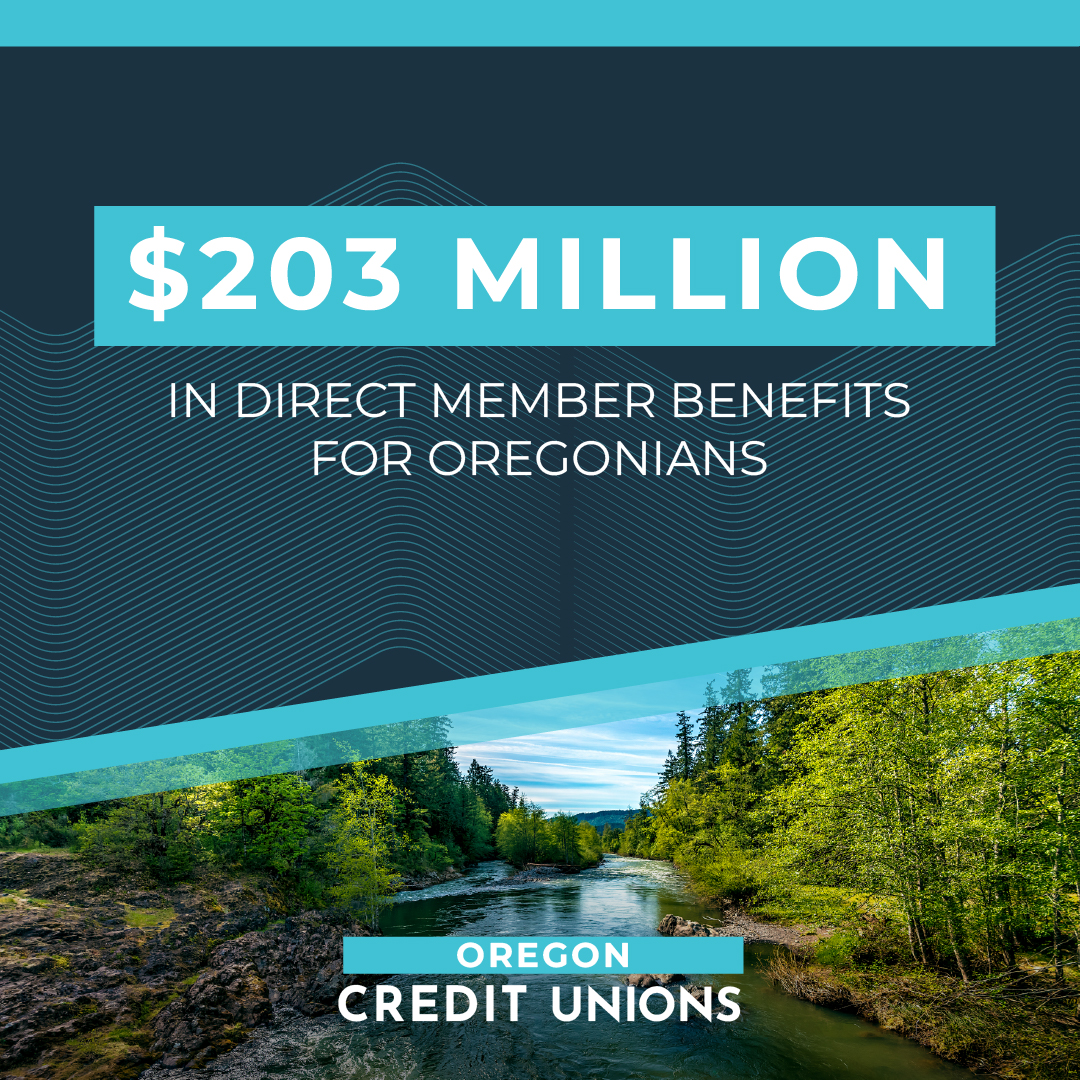 FacebookMore than 2.3 million Oregonians choose credit unions as their preferred financial services partner. That’s 55% of the population! Those members enjoy the perks of membership, including $203 million they received in direct member benefits last year. 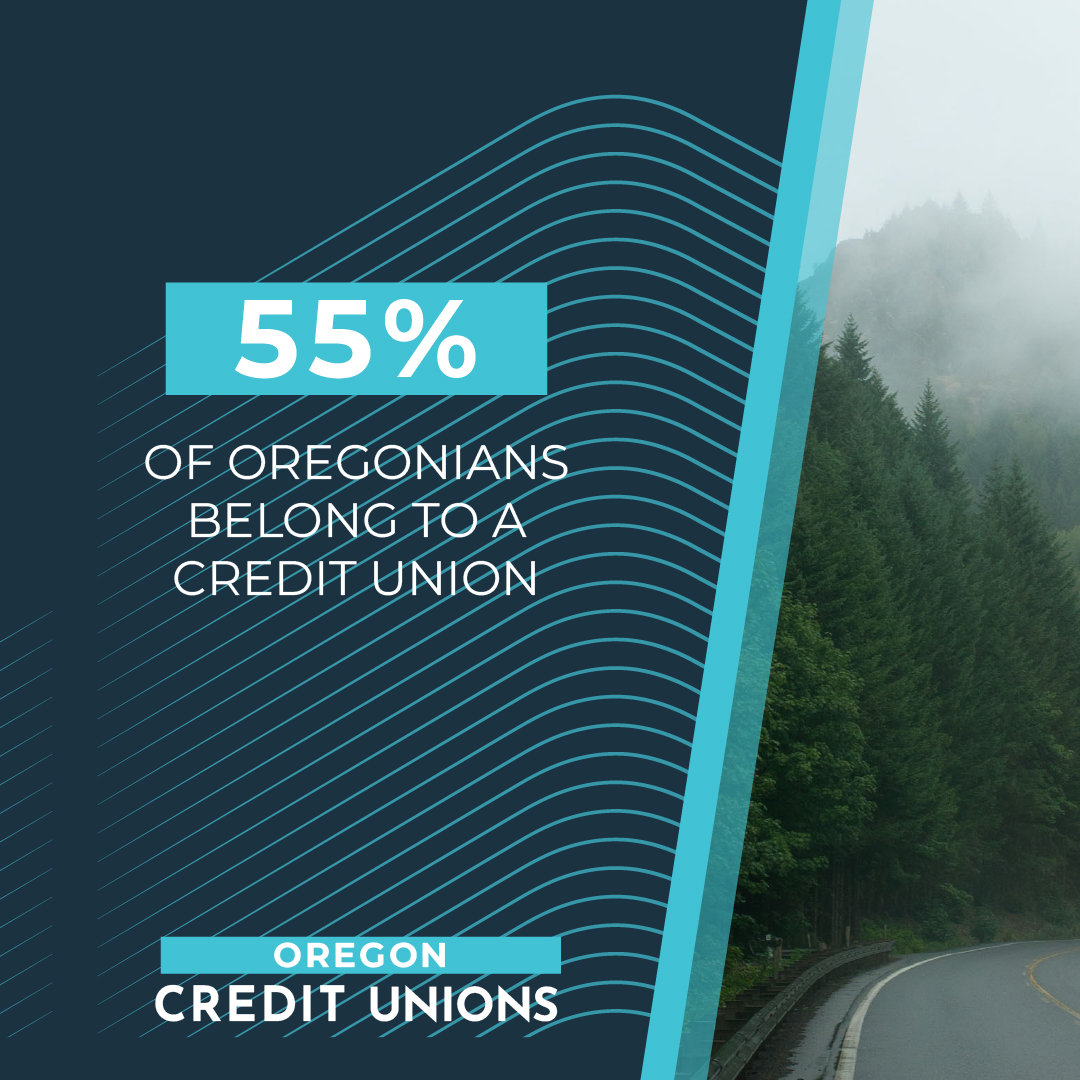 FacebookOur “People Helping People” philosophy trickles down into everything we do. Oregon credit union employees connect with their communities, working side-by-side for charitable causes. We’re proud to be part of the #CreditUnionDifference! 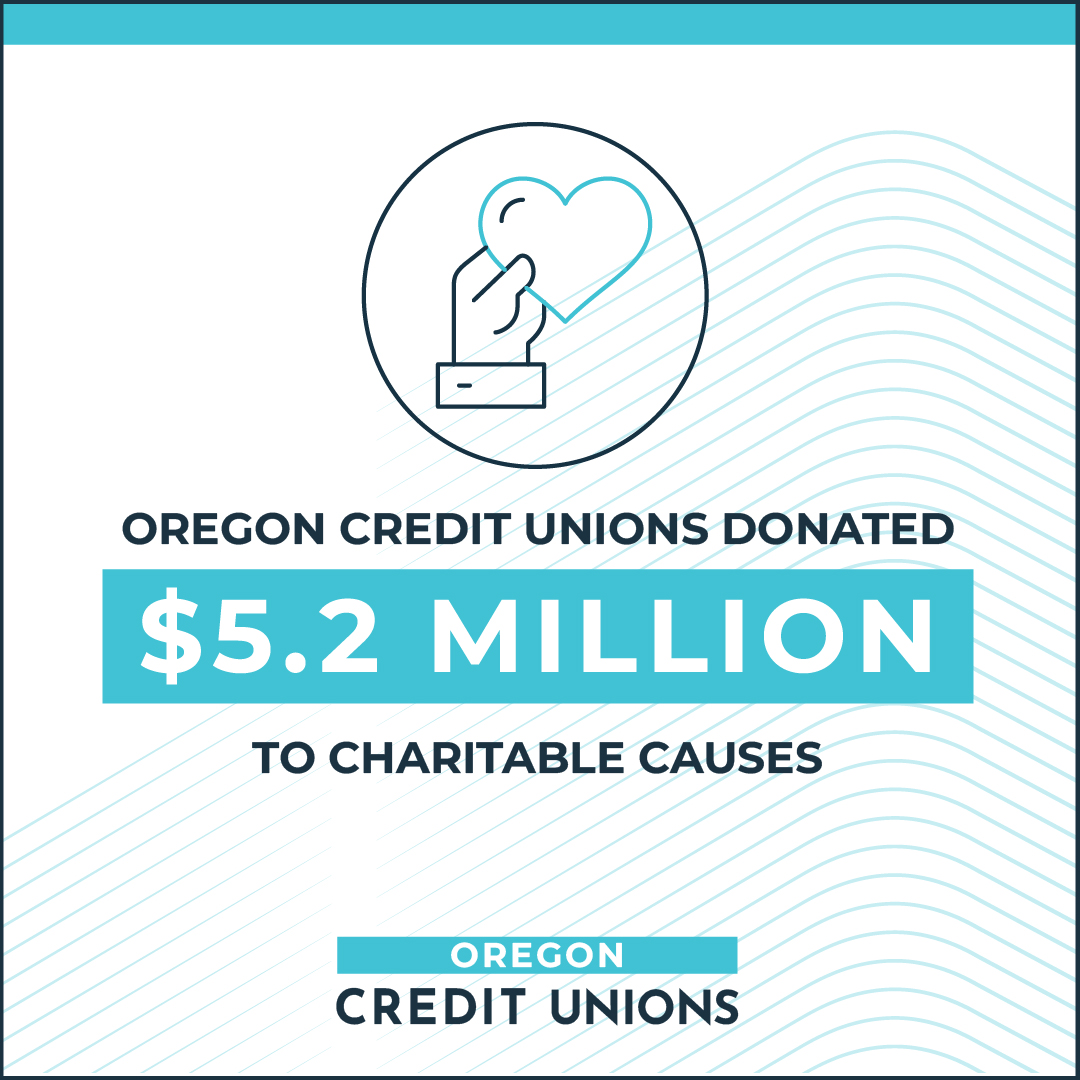 TwitterNo doubt, Oregonians are experiencing challenging economic times. Oregon’s credit union 2.3 million members enjoyed financial security through $203 million in direct benefits last year. #CreditUnionDifference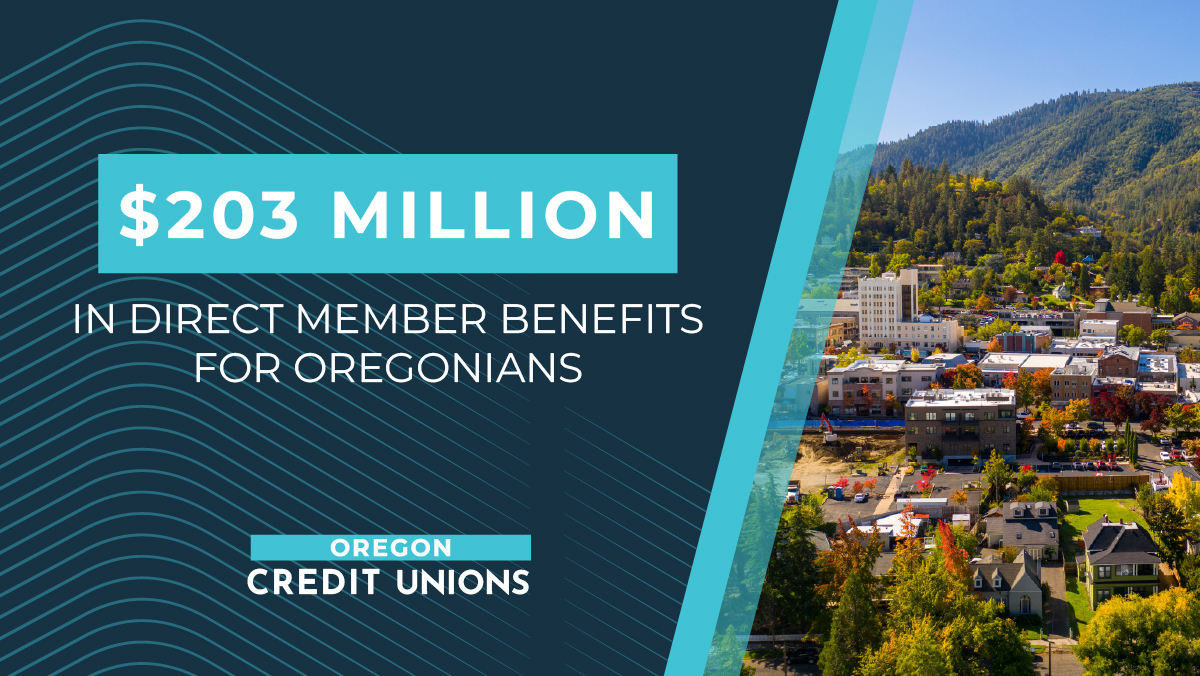 TwitterWe’re committed to keeping Oregon communities strong — especially when times are tough. Oregon’s 2.3 million credit union members received $203 million in direct member benefits which contributes to an economic ripple effect. #CreditUnionDifference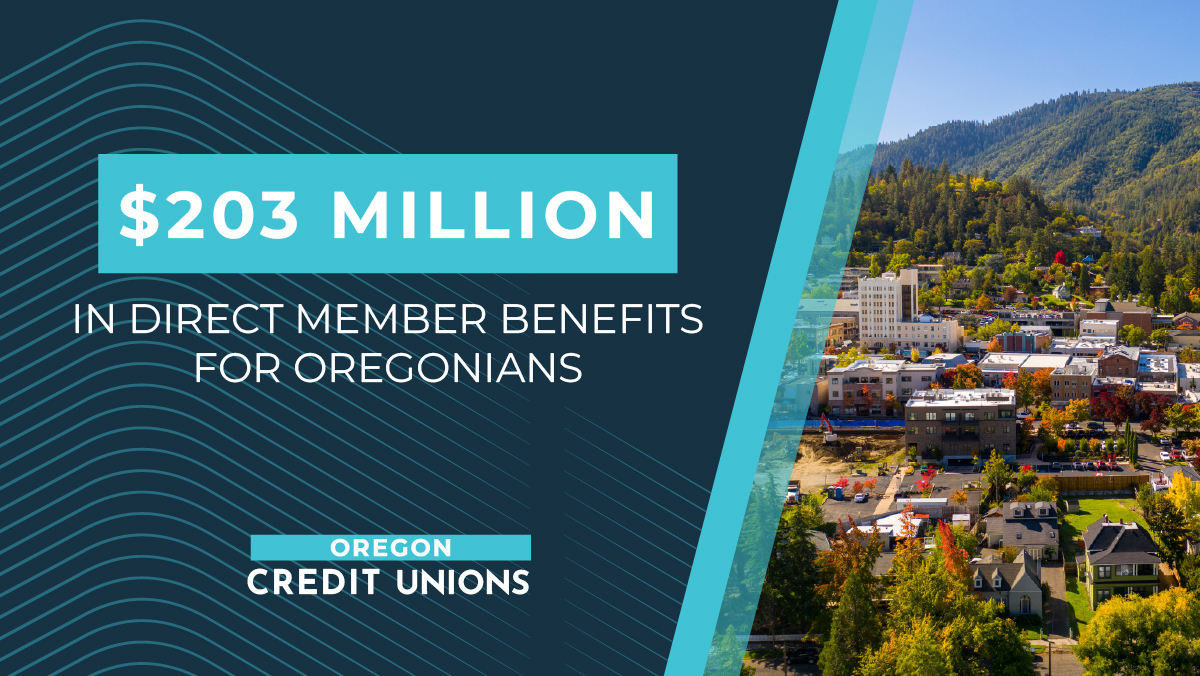 